BIÊN BẢN HỌP HỘI ĐỒNG THÀNH VIÊN  Hôm nay, vào ngày      /     /2021, tại địa chỉ …………………………………., chúng tôi gồm:- Vắng mặt: 0Ông/Bà …………………………. (chủ tọa cuộc họp) tuyên bố số thành viên dự họp đạt 100% vốn điều lệ đủ điều kiện tiến hành họp hội đồng thành viên.Lấy ý kiến thông qua các nội dung (cập nhật chủ đề, nội dung chính buổi họp): …………………………………………….B. Ý kiến đóng góp của thành viên dự họp: Hoàn toàn đồng ý với nội dung thay đổi của công ty. C. Biểu quyết:- Số phiếu tán thành: ……. phiếu/…….. phiếu, đạt tỷ lệ 100% trên tổng số phiếu biểu quyết của thành viên dự họp.- Số phiếu không tán thành: 0 phiếu- Không có ý kiến: 0 phiếu D. Hội đồng thành viên quyết định thông qua việc thay đổi của công ty. Giao Ông/Bà ……………………. đại diện pháp luật của công ty, tiến hành các thủ tục đăng ký kinh doanh theo quy định của pháp luật.Buổi họp kết thúc vào ngày      /       /2021(Họ, tên, chữ ký của người ghi biên bản và chủ tọa cuộc họp)TÊN CÔNG TYSố: …………..     CỘNG HÒA XÃ HỘI CHỦ NGHĨA VIỆT NAMĐộc lập - Tự do - Hạnh phúc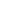 Tp.Hồ Chí Minh, Ngày      tháng      năm 2021,Ông/Bà……………….– Chủ tịch hội đồng thành viên – Chủ tọa cuộc họp sở hữu …………… VND chiếm tỷ lệ ……..% vốn điều lệ.Ông/Bà……………….– Thành viên góp vốn sở hữu ……………. VND chiếm tỷ lệ ……% vốn điều lệ.Ông/Bà……………….– Thành viên góp vốn sở hữu ……………. VND chiếm tỷ lệ ……% vốn điều lệ.………………– ……………………Ông/Bà……………….– Thư ký ………………………….…………………………………